教育部105年紫錐花運動暑假反毒學習單國小高年級、國中版親愛的家長與同學：    暑假即將來臨，在同學滿心期盼假期到來的同時，也正是毒品勢力乘隙而入的危險時機，拒絕毒品的誘惑與侵害，需要老師、家長與同學們一起合作，共同做好反毒工作。    根據研究發現，「好奇」與「誤用」是青少年吸毒的主要原因，而藥頭利用散播不正確的資訊(例如：這個藥不會上癮，試試看，不喜歡就別用等說詞)，誘惑好奇心強的青少年或小朋友使用毒品。事實上，毒品都具有成癮性，對於使用者的心智與身體會造成極大的傷害(例如：腦神經受損、智力退化、肢體不協調、心臟機能受損、膀胱纖維化而需要終生包尿布或洗腎等)。存心不良者會以未成年犯罪刑責較輕來誤導、唆使、引誘無知學生吸食毒品、販賣毒品等犯罪行為。事實上，在毒品危害防制條例及少年事件處理法中，對於未成年人之犯罪均訂有刑責。我們應該在暑假期間保持規律的作息，並從事正當的休閒活動，以健康反毒行動來愛護自己與親愛的家人，現在請一同來加入「為愛反毒」的行動，出發GO！【反毒劇場】請根據情境描述，回答下列問題：（D）1.下列何者為吸食安非他命的危害？(A)偶爾使用也會對身體造成傷害(B)長期使用會並出現妄想型精神分裂症(C)會造成情緒不穩、幻聽、幻覺(D)以上皆是	（D）2.如果小殊已經毒品成癮了，可能對他造成的影響會有哪些？         (A)個人身體器官功能受損          (B)影響學習能力          (C)好的朋友會離開，壞的朋友會接近。         (D)以上皆是（D）3.小殊使用毒品，所觸犯之法律為何？　　　　　(A)稅捐稽徵法　　　　　(B)勞動基準法　　　　  (C)食品安全衛生管理法　　　　　 (D)毒品危害防制條例、少年事件處理法（D）4.小炎建議小殊吸食「安非他命」來提振精神，如果你是小炎應該怎麼想才正確？(A)吸毒是違法的(B)不論吸菸或吸毒都有害健康(C)我吸毒會讓父母、師長傷心(D)以上皆是（B）5.如果你是小殊的親友，發現他有使用毒品的情形，你應該怎麼幫助他才是正確的？ (A)盡可能遠離他，不要受到他的影響(B)鼓勵小殊向師長及父母尋求協助(C)幫忙他隱瞞，不要告訴任何人(D)同情他，借錢給他買毒品（D）6.如果太宇同學長期濫用搖頭丸，他可能會出現哪些症狀？橫紋肌溶解、視力模糊體溫增高(43ﾟC以上)、脫水急性腎衰竭、死亡以上皆是（B）7.當真心在KTV吃了歐陽同學給的糖果後，覺得頭昏不舒服，你認為此時她應該怎麼做才是正確的？      　 （A）不要太在意，多喝點飲料來減輕不舒服　　　　（B）馬上起身離開現場並求救　　　　（C）可能是太累了，就先在包廂內休息一下 　　　　（D）繼續留下來和大家唱歌，因為有其他同學會照顧自己（A）8.真心吃的糖果，可能被摻入下列哪一種藥物？ （A）FM2（會造成注意力無法集中、迅速誘導昏睡）（B）愷他命（會產生頻尿、血尿）（C）喵喵（會造成血壓升高、神智不清、胸痛、嚴重時可能全身抽筋、死亡）（D）安非他命（會造成情緒不穩、視幻覺、聽幻覺）（B）9.如果你是真心，在聚會的時候有人提供來路不明（疑似毒品）的糖果、果凍、巧克力等，下列何者才是正確的作法？ （A）是朋友提供的應該沒問題，不妨試試看（B）要有警覺心，懷疑可能是毒品，千萬不要食用，並立即     通知老師及家長（C）跟著其他朋友一起吃，這樣才能融入大家（D）將這些糖果、果凍、巧克力收下，帶去學校送給同學吃 （D）10.參加聚會時，下列敘述何者正確?   （A）應先瞭解參加聚會的人員、性質、環境背景，以免深陷          危險中   （B）應告知家人或朋友你的活動去處，最好要結伴同行，彼        此照應   （C）不隨便接受陌生人或來路不明的飲料、食物，因為裡面           可能隱藏著危險   （D）以上皆是【健康行動家】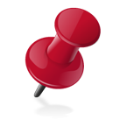 堅定的自信是抗拒毒品誘惑的最好態度，我是個健康的學生，我願意拒絕毒品： (自己願意展現的拒絕技巧，請在空格前打「」)堅持拒絕法：例如「不行，我真的不想吸」。告知理由法：例如「吸毒是違法犯罪的事，你不要害我。」自我解嘲法：例如「不行，我真的很膽小，我不敢試啦！」遠離現場法：例如「太晚了，我要回家了，我先走了。」友誼勸服法：例如「我們是好朋友，我不希望你變成吸毒犯。」轉移話題法：例如「ㄟ，你看這個點心好特別，你也吃看看。」反說服法：例如「這毒品是會上癮的，而且很難戒除，所以你也不要吸啦！」反激將法：例如「如果因為你們說我沒種，我就吸，那才真的沒種呢！」學生班級：　　　  座號： 　　   姓名：　　　　 家長簽名：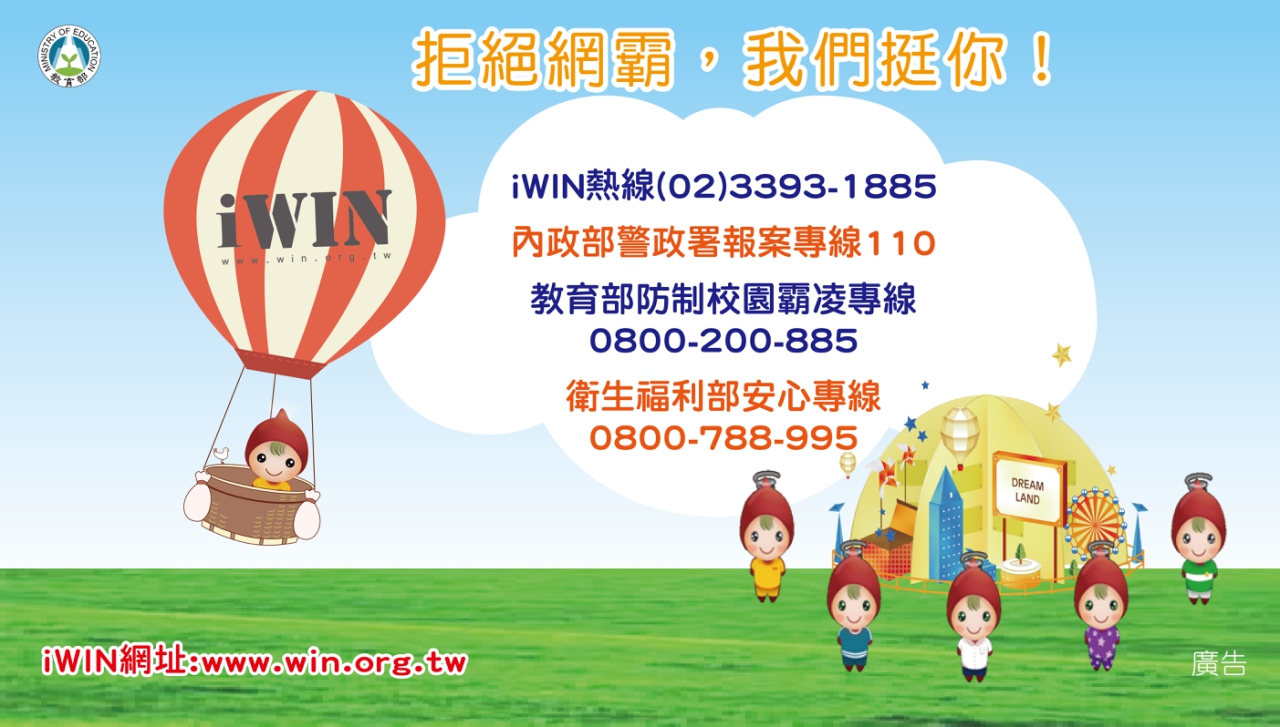 【相關資訊可參考紫錐花運動官方網站http://enc.moe.edu.tw/及教育部防制校園霸凌專https://csrc.edu.tw/bully/message_list.asp】~教育部、地方政府、學校關心你的健康與成長~